	Genève, le 24 octobre 2016Madame, Monsieur,1	Suite à la Circulaire TSB 203 du 17 avril 2016, et conformément à la section 9.5 de la Résolution 1 (Dubaï, 2012) de l'AMNT, j'ai l'honneur de vous informer que la Commission d'études 2 de l'UIT-T est parvenue aux décisions suivantes concernant le projet de Recommandation UIT-T suivant:2	Les renseignements existants sur les brevets sont accessibles en ligne sur le site web de l'UIT-T.3	La version prépubliée de cette Recommandation sera prochainement disponible sur le site web de l'UIT-T à l'adresse: http://itu.int/itu-t/recommendations/.4	L'UIT publiera cette Recommandation dès que possible.Veuillez agréer, Madame, Monsieur, l'assurance de ma haute considération.Chaesub Lee
Directeur du Bureau de la
normalisation des télécommunications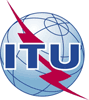 Union internationale des télécommunicationsBureau de la Normalisation des Télécommunications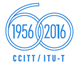 Réf.:Tél.:
Fax:
E-mail:Circulaire TSB 255CE2/JZ+41 22 730 5855
+41 22 730 5853
tsbsg2@itu.int-	Aux administrations des Etats Membres 
de l'UnionCopie:-	Aux Membres du Secteur UIT-T;-	Aux Associés de la Commission d'études 2 de l'UIT-T;-	Aux établissements universitaires participant 
aux travaux de l'UIT;-	Aux Président et Vice-Présidents de la Commission d'études 2 de l'UIT-T;-	Au Directeur du Bureau de développement 
des télécommunications;-	Au Directeur du Bureau des
radiocommunicationsObjet:Statut de la Recommandation révisée UIT-T E.212 après la réunion de la Commission d'études 2 (14-23 septembre 2016, Genève)NuméroTitreDécisionUIT-T E.212 réviséePlan d'identification international pour les réseaux publics et les abonnementsApprouvé